                ҠАРАР                                                                      РЕШЕНИЕО внесении изменений в Положение о бюджетном процессе в сельском поселении Шаранский сельсовет муниципального района Шаранский район Республики БашкортостанВ соответствии с Бюджетным кодексом  Российской Федерации, Федеральным законом №131-ФЗ от 06 октября 2013 года «Об общих принципах организации местного самоуправления в Российской Федерации», Законами Республики Башкортостан от 15.07.2005 г. № 205-з «О бюджетном процессе в Республике Башкортостан» и от 15.07.2005 г. № 203-з  «О межбюджетных отношениях в Республике Башкортостан», Совет сельского поселения Шаранский сельсовет муниципального района Шаранский район Республики Башкортостан  решил:С 1 января 2017 года до 1 января 2018 года приостановить действие пункта 2 статьи 17 Положения о бюджетном процессе в сельском поселении Шаранский сельсовет муниципального района Шаранский район Республики Башкортостан, утвержденного решением Совета сельского поселения Шаранский сельсовет муниципального района Шаранский район Республики Башкортостан  № 284 от 17 декабря 2013 года.Данное решение вступает в силу с момента обнародования.Контроль за исполнением настоящего решения возложить на постоянную комиссию Совета сельского поселения Шаранский сельсовет муниципального района Шаранский район Республики Башкортостан по бюджету, налогам и вопросам  муниципальной собственности.  Глава сельского поселения                                                                   Р.М.Нуриевс. Шаран26.07.2017№ 24/173                                        Башкортостан РеспубликаһыШаран районымуниципаль районыныңШаран ауыл Советыауыл биләмәһе Советы452630 Шаран ауылы, Кызыл урамы, 9Тел.(347) 2-22-43,e-mail:sssharanss@yandex.ruШаран  ауылы, тел.(34769) 2-22-43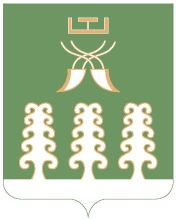 Совет сельского поселенияШаранский сельсоветмуниципального районаШаранский районРеспублика Башкортостан452630 с. Шаран ул. Красная,9Тел.(347) 2-22-43,e-mail:sssharanss@yandex.ruс. Шаран тел.(34769) 2-22-43